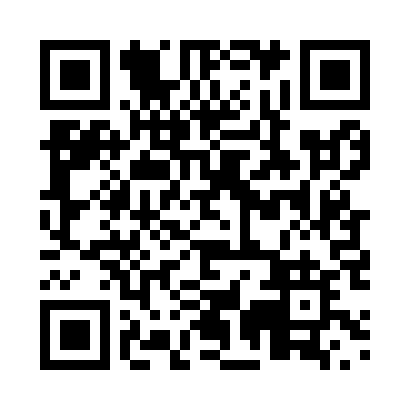 Prayer times for Riverstown, Ontario, CanadaMon 1 Jul 2024 - Wed 31 Jul 2024High Latitude Method: Angle Based RulePrayer Calculation Method: Islamic Society of North AmericaAsar Calculation Method: HanafiPrayer times provided by https://www.salahtimes.comDateDayFajrSunriseDhuhrAsrMaghribIsha1Mon3:545:441:276:479:0910:592Tue3:555:451:276:469:0910:593Wed3:565:461:276:469:0810:584Thu3:575:461:276:469:0810:575Fri3:585:471:276:469:0810:576Sat3:595:471:286:469:0710:567Sun4:005:481:286:469:0710:558Mon4:015:491:286:469:0710:549Tue4:025:501:286:469:0610:5410Wed4:035:501:286:459:0610:5311Thu4:045:511:286:459:0510:5212Fri4:065:521:286:459:0410:5113Sat4:075:531:296:459:0410:4914Sun4:085:541:296:449:0310:4815Mon4:105:551:296:449:0210:4716Tue4:115:561:296:449:0210:4617Wed4:125:561:296:439:0110:4518Thu4:145:571:296:439:0010:4319Fri4:155:581:296:438:5910:4220Sat4:175:591:296:428:5810:4121Sun4:186:001:296:428:5810:3922Mon4:206:011:296:418:5710:3823Tue4:216:021:296:418:5610:3624Wed4:236:031:296:408:5510:3525Thu4:246:041:296:398:5410:3326Fri4:266:051:296:398:5310:3227Sat4:276:061:296:388:5210:3028Sun4:296:071:296:388:5010:2929Mon4:316:091:296:378:4910:2730Tue4:326:101:296:368:4810:2531Wed4:346:111:296:358:4710:23